Skybrudssikring af din bygning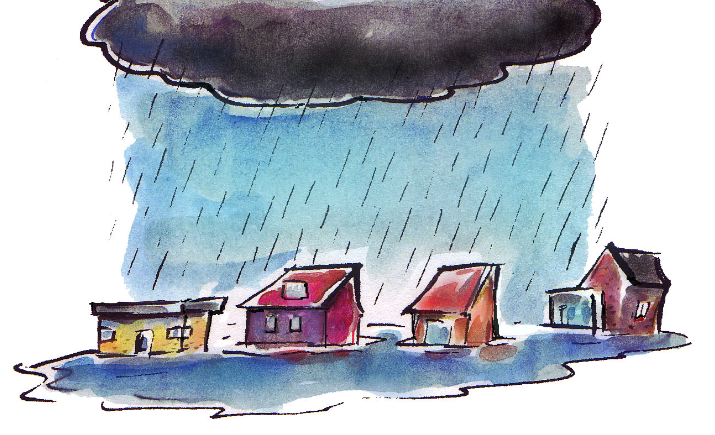 Skybrudssikring af din bygningSom bygningsejer er du selv ansvarlig for at sikre din bygning, både mod kloakvand der stiger op i kælderen, og mod regnvand, der kan strømme ind i din bygning fra terræn.I denne folder kan du få inspiration til, hvilke bygningsmæssige ændringer, der kan sikre din bygning mod vand, der strømmer ind fra terræn.Det vigtigste er, at du sikrer, at dit afløbssystem er vedligeholdt og at terrænet rundt omkring dit hus falder væk fra huset. Bor du på en grund der skråner, er det vigtigt, at du holder øje med, hvordan vandet løber, når det regner kraftigt. Måske kan du lede vandet udenom huset med en stenkant, en jordvold eller andet som gør, at vandet ikke løber langs huset. Vedligeholdelse går primært ud på:Rensning af tagrender for blade: Bør gøres forår og efterårRensning af sandfangsbrønde: Bør gøres mindst en gang om åretRensning af alle nedløbsriste, husk også lyskasserTjekke at tagrenderne og nedløbsrørene er tætteHvad er en sandfangsbrønd?En sandfangsbrønd er en brønd, som sorterer sand, blade og sten fra dit regnvand, så det kun er vandet der ledes videre til kloakken eller til nedsivning. En sandfangsbrønd kan blive fyldt med skidt, og så mister den sin renseevne. Derfor er det vigtigt, at den bliver tømt ca. én gang om året, ellers løber skidtet videre sammen med vandet, og så er der risiko for, at der sker tilstopning i kloakken eller i dit nedsivningsanlæg. Du kan altid henvende dig til en autoriseret kloakmester, hvis du vil vide mere om vedligehold af dit kloaksystem.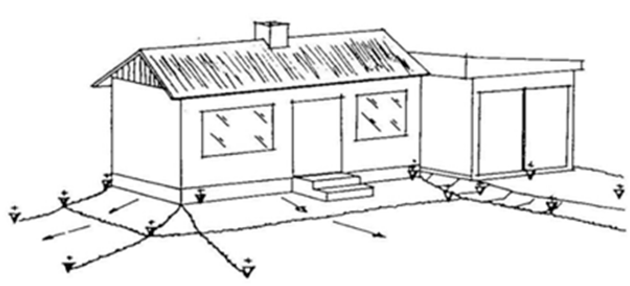 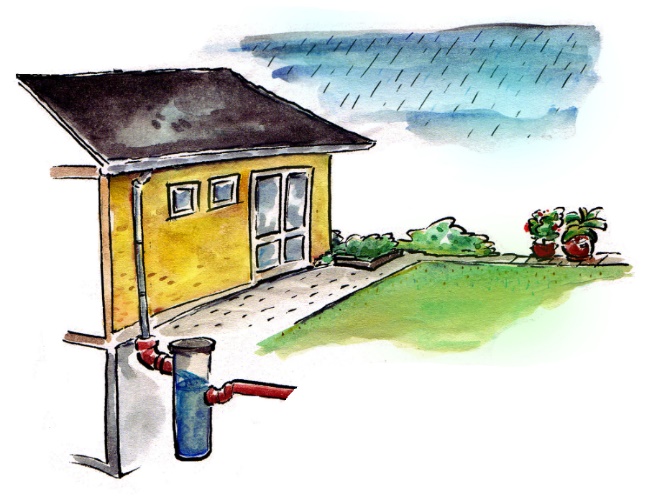 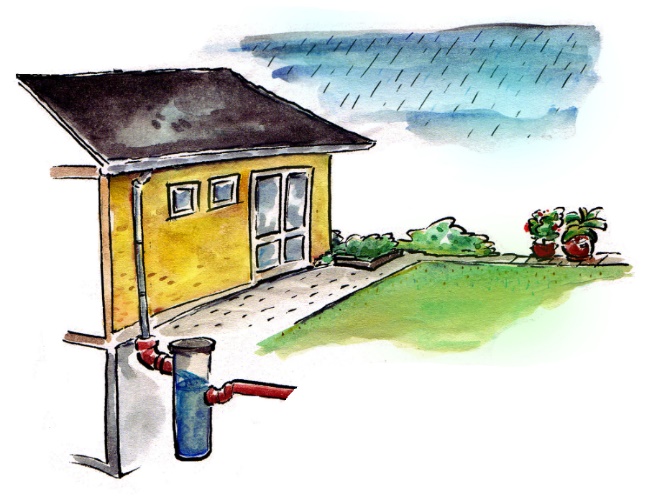 Eksempler på ændringer, der beskytter din bolig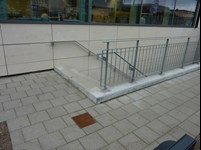 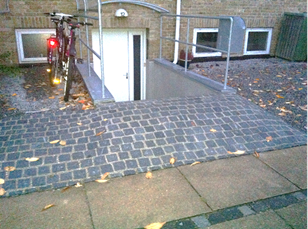 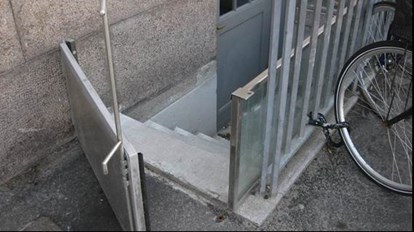 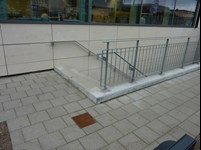 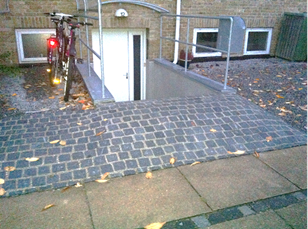 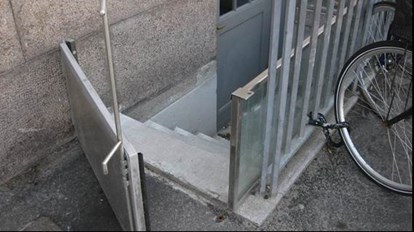 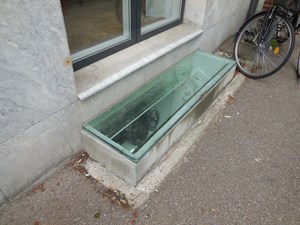 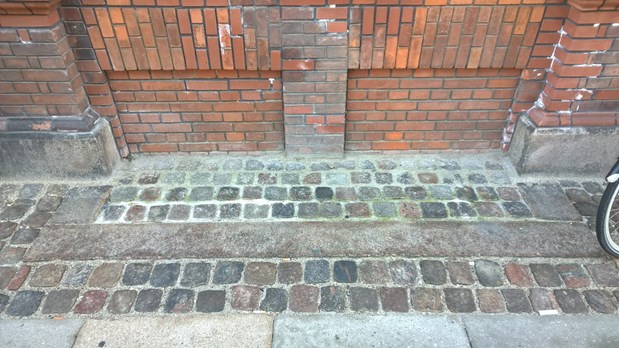 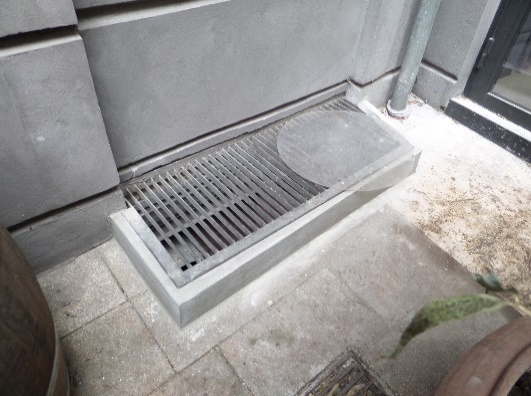 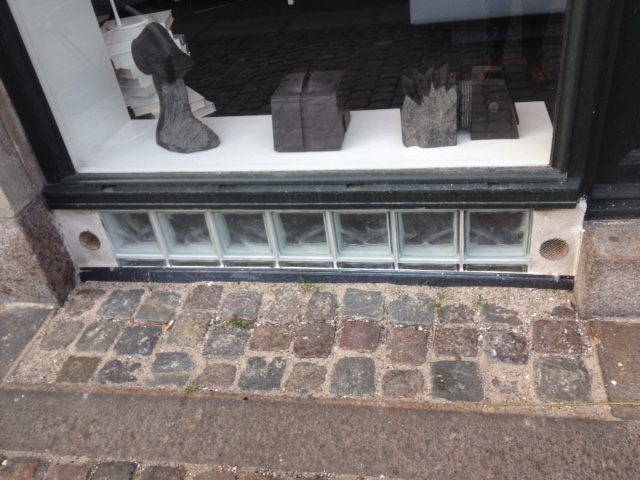 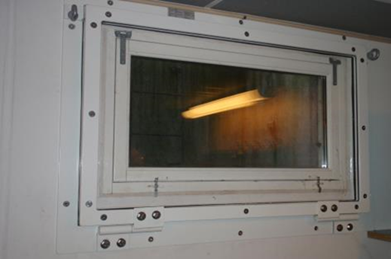 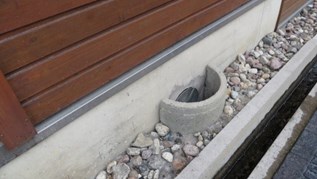 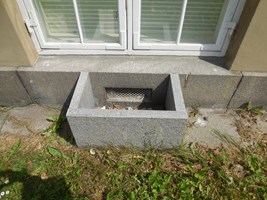 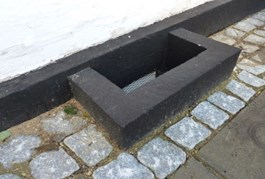 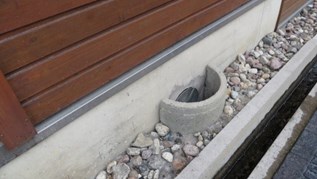 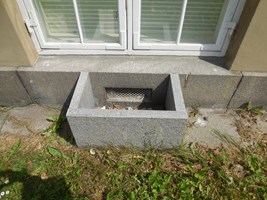 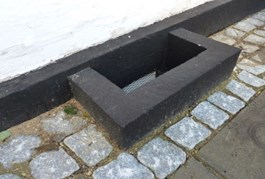 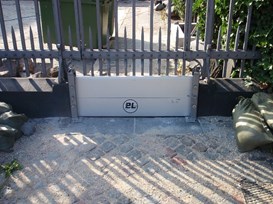 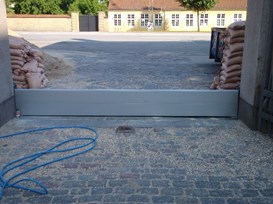 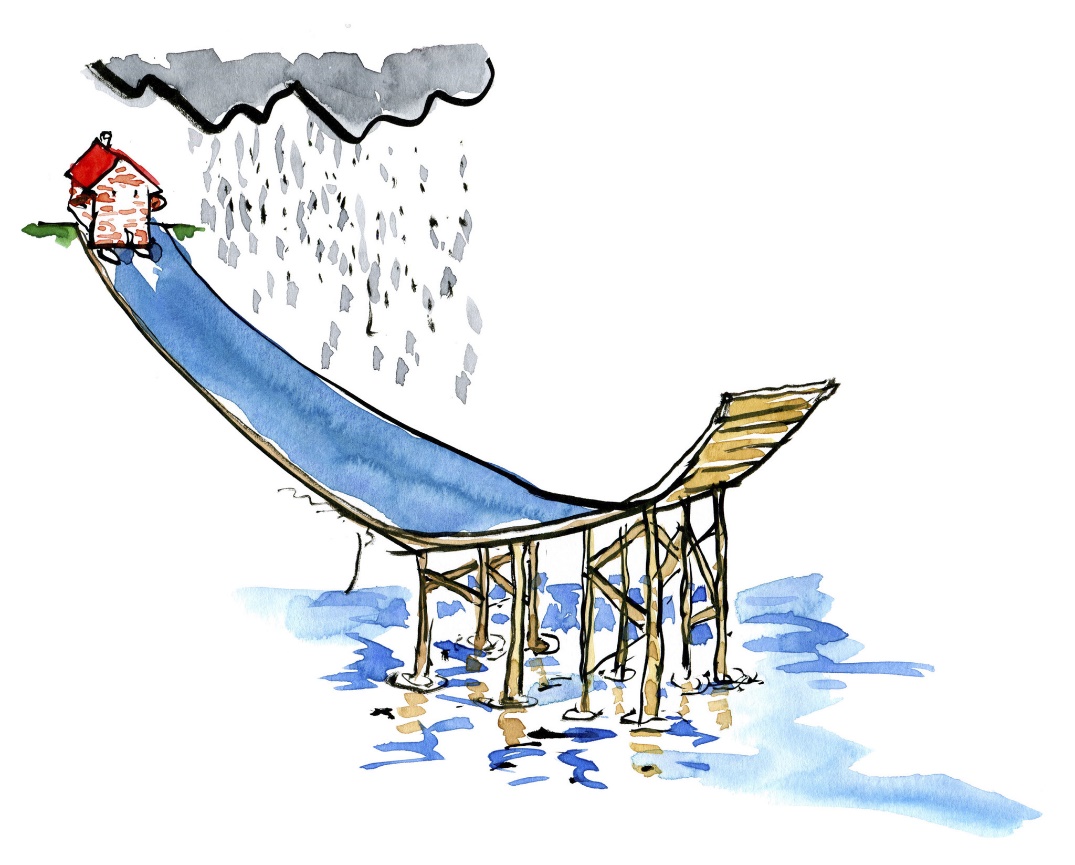 Få mere at vide……www.forsikringsvejret.dkwww.klimatilpasning.dk www.skybrudssikringafbygninger.dk 